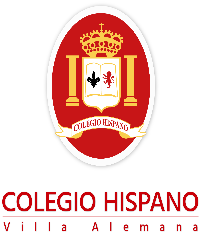 HORARIO DE CLASES 3° MEDIO CCurso: 3° Medio CCurso: 3° Medio CProfesor Jefe 3° Medio C: Camila Mercado ZuritaProfesor Jefe 3° Medio C: Camila Mercado ZuritaProfesor Jefe 3° Medio C: Camila Mercado ZuritaProfesor Jefe 3° Medio C: Camila Mercado ZuritaHoraHorarioLunesMartesMiércolesJuevesViernesCurso: 3° Año Medio CCurso: 3° Año Medio C1ª08:00 - 08:45Lenguaje Educación FísicaElectivosInglés ElectivosAsignaturaProfesor2ª08:45 - 09:30Lenguaje Educación FísicaElectivosInglés ElectivosLenguajeCarolina Álvarez OlivaresRecreo 1509:30 - 09:45RecreoRecreoRecreoRecreoRecreoMatemáticaFrancisca Ramírez Céspedes3ª09:45 - 10:30ElectivosFilosofíaLenguaje ElectivosCs para la CiudadaníaEducación CiudadanaCarla Zamora Carneiro4ª10:30 - 11:15ElectivosFilosofíaLenguaje ElectivosCs para la CiudadaníaCs para la CiudadaníaIvette Troncoso ContrerasRecreo 1511:15 - 11:30RecreoRecreoRecreoRecreoRecreoFilosofíaBelén Valdés Valdenegro5ª11:30 - 12:15ElectivosHistoria / Artes / MúsicaElectivosElectivosElectivosHistoriaCarla Zamora Carneiro6ª12:15 - 13:00ElectivosHistoria / Artes / MúsicaElectivosElectivosElectivosArtesMilton Delgadillo FredesAlmuerzo13:00 - 14:00Ed. CiudadanaMúsicaGloria Díaz Hernández7ª14:00 - 14:45Matemática ElectivosJefatura Matemática InglésCamila Mercado Zurita8ª14:45 - 15:30Lenguaje PAESElectivosMatemática Matemática OrientaciónCamila Mercado Zurita9ª15:30 - 16:15Lenguaje PAESEd. CiudadanaJefatura Ed. FísicaAlex Santander Cártes / Paula Briones BravoGeografía, Territorio y Desafíos SociambientalesCarla Zamora CarneiroLectura y Escritura Especializada 1Patricia Escuti ArosLectura y Escritura Especializada 2Carolina Álvarez OlivaresLectura y Escritura Especializada 3Alexandra Villarroel AraosCiencias de la Salud 1Natalia Estay VergaraCiencias de la Salud 2Edith Ortega CádizBiología Celular y MolecularEdith Ortega CádizFísicaIvette Troncoso ContrerasLímites, Derivadas e IntegralesKarol Larrondo Ibáñez